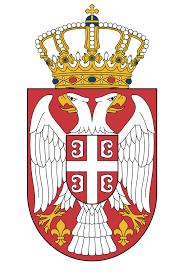 РЕПУБЛИКА СРБИЈААУТОНОМНА ПОКРАЈИНА ВОЈВОДИНАОПШТИНА ИРИГОПШТИНСКА УПРАВАОдељење за просторно планирање, урбанизам, грађевинске и имовинско правне пословеИРИГ, ул. Војводе Путника бр. 1Конт. тел. 022/400-623; факс: 462-035ЗАХТЕВ ЗА ИЗДАВАЊЕ УВЕРЕЊАо намени катастарске/ их парцеле/ лаМесто: _________________________________________________________________________________Адреса: _________________________________________________________________________________Катастарска/е парцела/е: _________________________________________________________________Сврха издавања уверења: ________________________________________________________________________________________________________________________________________________________________________________________________________________________________________________ПОДНОСИЛАЦ ЗАХТЕВА – ФИЗИЧКО ЛИЦЕ/А(сва поља je обавезно попунити ради даље обраде захтева од стране органа надлежног за послове државног премера и катастра)Име и презиме: __________________________________________________________________________Име једног родитеља:____________________________________________________________________ЈМБГ:__________________________________________________________________________________Адреса:________________________________________________________________________________Контакт телефон: ________________________________________________________________________ПОДНОСИЛАЦ ЗАХТЕВА – ПРАВНО ЛИЦЕ (сва поља je обавезно попунити ради даље обраде захтева од стране органа надлежног за послове државног премера и катастра)Име правног лица: _______________________________________________________________________Матични број: ___________________________________________________________________________Адреса:  ________________________________________________________________________________Контакт телефон: ________________________________________________________________________Уз захтев прилажем:Копију катастарског плана парцеле/ ла.Доказ о уплати Општинске административне таксе у износу од 300,00 динара, жиро-рачун: 840-742251843-73, прималац: Буџет СО Ириг, бр. модела: 97, позив на број: 41-213.У ___________________,_______________.године                 ПОДНОСИЛАЦ ЗАХТЕВА,                                                                                                            _______________________                                                                                                  (потпис/ печат)